First Name of Application CV No 1643550Whatsapp Mobile: +971504753686 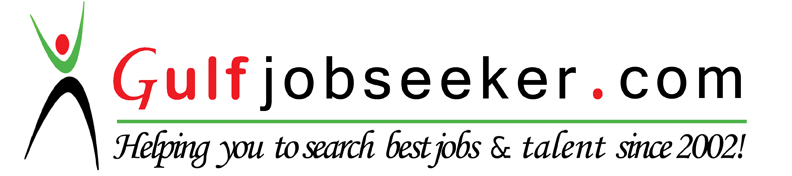 To get contact details of this candidate Purchase our CV Database Access on this link.http://www.gulfjobseeker.com/employer/services/buycvdatabase.php Professional Objective: To make a positive impact in my team, department, by continuous learning and contributing significantly to the organizations bottom line in my role.Educational Qualification		B.Sc. Human Anatomy					2002- 2007University of Maiduguri, Maiduguri, Borno State 			 Senior Secondary School Certificate (SSCE)		2000- 2002Maiduguri Int’l Sec. School, Maiduguri, Borno StateTrainings /Courses AttendedCreative problem solving					Feb 2014 –April 2014University of Minnesota & Coursera (online)Competitiveness and corporate social Responsibly	Feb 03, 2014- Feb 28, 2014 World Bank Institute (online)UBA Banking School					 Jul 2012- Jan 2013UBA AcademyAdvanced Diploma in Computer Applications 		Jul 2007– Sept 2007Munivaya Computer Institute, Maiduguri, Borno State	Professional ExperienceTeam Member, UBA FoundationMarketing and Corporate Relations, UBA					Feb. 2013 –DateKey Responsibilities Supervising and implementing the execution of key UBA Foundation initiatives and events such as the National Essay Competition, the Read Africa Initiative and the Prostate Cancer Awareness Campaign.Working with individuals and organizations to ensure that all projects are executed within the approved budget and specified time. Coordinate UBA Foundation’s administrative activities including record keeping, handling all correspondences (telephone and email), proposal review and memo writing.Preparing board packs, making hotel and airline reservations for the Foundation’s meetings. Working with the creative unit to come up with a design for the Foundation’s programs, invitations, announcements and newspaper publications.Processing of vendors/contractors payment and UBA Foundation staff salaries.Liaising with government agencies on behalf of the Foundation.Serve as secretary for UBA Group’s Marketing and Corporate Communications department; taking minutes and circulating action points.Supervision of the Foundation’s staff.Other duties as assigned by the MD/CEO, UBA Foundation and the Divisional Head, Marketing and Corporate Communications, UBA Plc.Oct. 2009- July 20	Coalition of Democrats for Electoral Reform, Abuja Nigeria	Oct. 2009- Jun. 2012	Key ResponsibilitiesManaged the organizations administrative duties.Writing, dispatching and recording of the organization’s correspondences.Managed & maintained petty cash & payroll systems, supervised purchase of office supplies.Liaised with Diplomatic communities, NGO’s, government parastatals and private individuals regarding the fair elections cause.Mobilized and registered CODER members for election observation duties.Organized conferences & meetings.Other adhoc duties as assigned by the electoral reform Director.National House of Assembly					Apr. 2009-Sept. 2009Secretary Key ResponsibilitiesAdministration of the office. Prepared  purchase orders for office essentials.Attended  to all enquiries. Wrote Rt. Honorable Solomon Agidani’s correspondences and prepared recommendation letters on behalf of members of his constituency.Current-Link Hospitality Systems					Nov.2008-Mar.2009	Sales/Marketing Executive Key ResponsibilitiesAttended  to the sales Desk, and responded to sales inquiries.Sold the company’s products.Prepared daily, weekly & monthly sales reports.Collected sales proceeds and deposited same to the company’s account.Limi Hospital and Maternity, Abuja Nigeria			Oct. 2007-Oct 2008	Key ResponsibilitiesAttended to & resolved patients’ enquiries.Retrieved patients’ medical information and maintained an organized filing system that ensured that files were easily retrievable.Recorded and invoiced drugs taken, tests and scans carried out, received cash and issued receipts.Prepared weekly & monthly reports for the medical director.Talents Academy Nursery and Primary School			Jan. 2007-April 2007              Class Teacher					Key ResponsibilitiesTeaching and general guidance of pupils; made and updated lesson notes.Marked and recorded pupils’ tests and examinations, prepared pupils’ termly reports.Generally assessed the pupils and made recommendations to parents for pupils development.						Hobbies and Interests		:				Reading, Travelling and Networking 